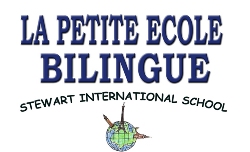 Parents Complaint FormIssued To:Department:              Location:                       Date: Complaint made by:   Address: Complaint Details: ____________________________________________________________________________________________________________________________________________________________________________________________________________________________________________________________________________________________________________________________________________________________________________________________________________________________________________________________________________________________________________________________________________________________________________________________________________________________________________________________________________________________________________________________________________________________________________________________________________________________________________________________________________________________________________________________________________________________________________________________________________________________________________________________________________________________________Don’t forget to attach all necessary documentationProposed Action Purposes____________________________________________________________________________________________________________________________________________________________________________________________________________________________________________________________________________________________________________________________________________________________________________________________________________________________________________________________________________________________________________________________________________________________________________________________________________________________________________________________Don’t forget to attach all necessary documentation                                    Name & Signature:__________________________Form Accepted by:  [Authority Name Here] DesignationSignature & Date: ____________________________________, Details of any evidences:Don’t forget to include all documentation to validate your complaint.